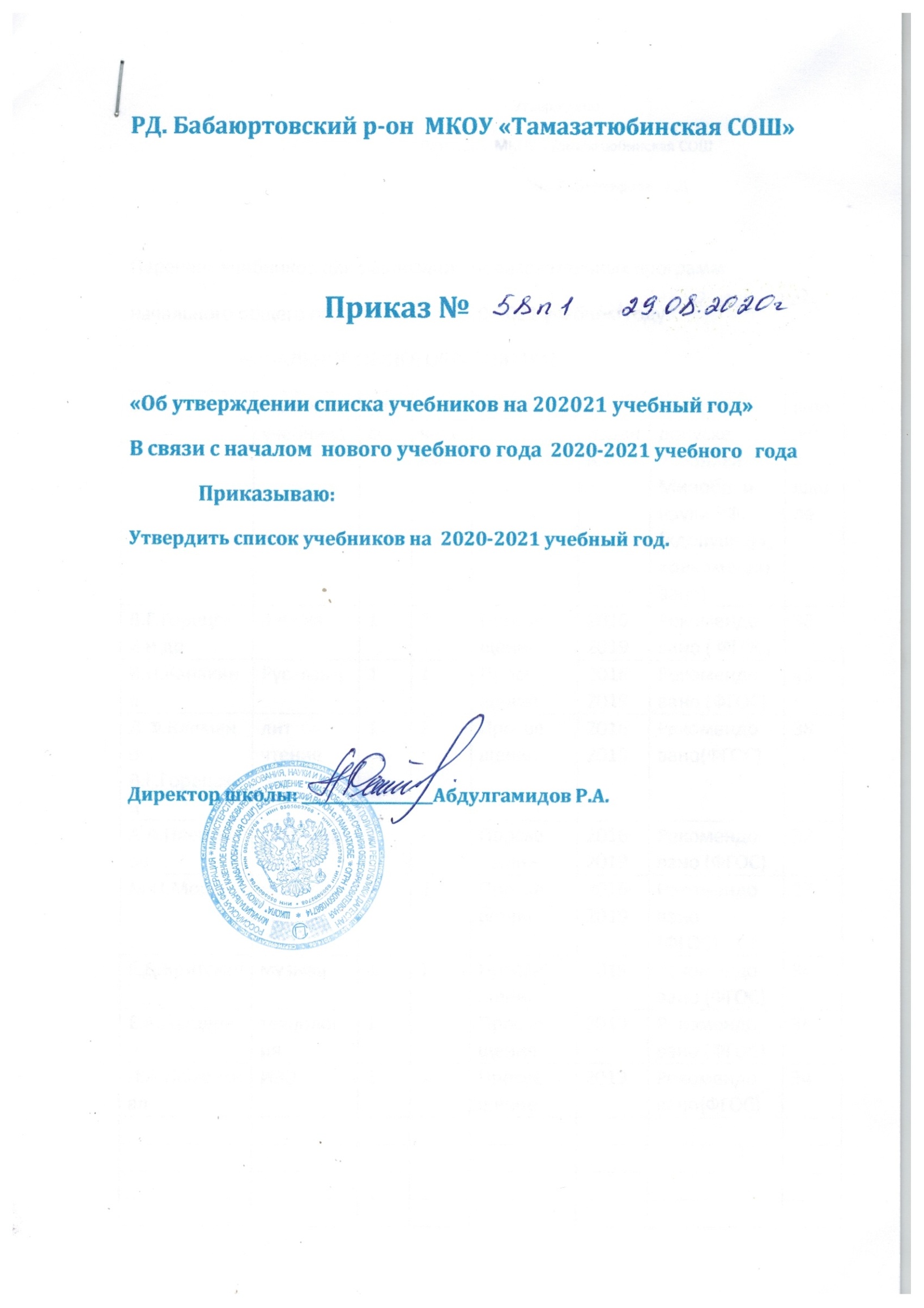                                                                                                       Утверждено                                                                             Приказом МКОУ «Тамазатюбинская СОШ                                                                                                            Им. Байтемирова   А.Д.Перечень учебников для реализации образовательных программначального общего образования в 2020-2021 учебном году.                       НАЧАЛЬНОЕ ОБЩЕЕ ОБРАЗОВАНИЕ.авторНазвание учебникакласск-во частейИзд-вогод изданияОтметка о допуске учебника Минобр. и науки РФ. («допущен», «рекомендован»)к-во экз. в школеВ.Г.Горецский и др.Азбука 12Просвещение2016-2019Рекомендовано ( ФГОС)38В.П.КанакинаРус. язык11Просвещение2016-2019Рекомендовано (ФГОС) 45Л.Ф.Климанова, В.Г.Горецскийлит чтение12Просвещение2016-2019Рекомендовано(ФГОС)38А.А.ПлешаковОкр. мир12Просвещение2016-2019Рекомендовано (ФГОС)37М.И.Мороматематика12Просвещение2016-2019Рекомендовано(ФГОС)37Е.Д.Критскаямузыка11Просвещение2019Рекомендовано (ФГОС)34Е.А.Лутцеватехнология11Просвещение2019Рекомендовано (ФГОС)34Л.А.НеменскаяИЗО11Просвещение2019Рекомендовано(ФГОС)34В.П. КанакинаРусский язык 22Просвещение2014-2019Рекоменвано(ФГОС)28Л.Ф.КлимановаЛит .чт.22Просвещение2017-2019Рекомендовано(ФГОС)28М.И.МороМатематика22Просвещение2014-2018Рекомендовано (ФГОС)20А.А.ПлешаковОкр.мир22Просвещение2014-2018Рекомндовано (ФГОС)20Е.Д.Критскаямузыка21Просвещение2018Рекомендовано (ФГОС)33Е.А.Лутцеватехнология21Просвещение2018Рекомендовано (ФГОС)31Е.И.Коротеева ИЗО21Просвещение2018Рекомендовано (ФГОС)29В.П.КанакинаРус. яз.32Просвещение2014-2017Рекомендовано (ФГоС)35Л.Ф.КлимановаЛит. чт.32Просвещение2017Рекомендовано (ФГОС)30М.И.Моро.Матем.32Просвещение2017Рекомендовано (ФГОС)30А.А.Плешаков Окр.мир32Просвещение2015-2017Рекомендовано (ФГОС)27Е.Д.Критскаямузыка31Просвещение2018Рекомендовано (ФГОС)39Е.А.Лутцеватехнология31просвещение2018Рекомендовано (ФГОС)39Н.А.Горяеваизо31Просвещение2018Рекомендовано (ФГОС)21В.П. КанакинаРусский язык42Просвещение2014-2017Рекомендовано (ФГОС)30Л.Ф.КлимановаЛит.чт.42Просвещение2014-2017Рекомендовано (ФГОС)27М.И.МороМатем.42Просвещение2014-2017Рекомендовано (ФГОС)30А.а.ПлешаковОкр.мир42Просвещение2014-2017Рекомендовано (ФГОС)30Е.Д.Критскаямузыка41Просвещение2019Рекомендовано (ФГОС)31Е.А.Лутцеватехнология41Просвещение2019Рекомендовано (ФГОС)31Л.А.Неменскаяизо41Просвещение2019Рекомендовано(ФГОС)24А.И.ШемшуринаОсновы светск. этики41Просвещение2017Рекомендовано (ФГОС)12Т.А.ЛадыженскаяРусский язык52Просвещение2015Рекомендовано (ФГОС)30В.Я.Коровина Литература52Просвещение2015Рекомендовано(ФГОС)30В.В.ПасечникБиология51дрофа2015-2016Рекомендованоно (ФГоС0)30А.А.ВигасинИстория древнего мира51Просвещение2015-2016Рекомендовано  (ФГОС)30Л.Н.БоголюбовОбществознание51Просвещение2015Рекомендовано (ФГОС)30А.Т.СмирновОБЖ51Просвещение2015Рекомендовано (ФГОС)38Г.П.Критская,Е.Д.Сергеевамузыка51Просвещение2019Рекомендовано(ФГОС)10В.Д.Симоненко, А.Т.ТищенкоТехнология (вавант для мальчиков51Вентана граф2019Рекомендовано (ФГОС)5Н.В.СиницаП.С.СамородскийТехнология( для девочек)51Вентана граф2019Рекомендовано (ФГОС)5В.П.Полухина, В.Я.КоровинаЛитература62Просвещение2016-2017Рекомендовано (ФГОС)23В.В.ПасечникБиология5-61дрофа2016-2017Рекомендовано(ФГОС)33Е.В.Агибалова, Г.М.ДонскойИсториясреднихвеков.61Просвещение2016Рекомендовано (ФГОС)8Н.М.Арсентьев, А.А.ДаниловИстория России62Просвещение2019Рекомендовано(ФГОС)25Л.Н.БоголюбовОбществознание61Просвещение20162017Рекомендовано(ФГОС)23А.Т.Смирновобж61Просвещение20162018Рекомендованоно (ФГОС)23Г.П.Сергеева, Е.Д.Критскаямузыка61ПросвещениеРекомендовано(ФГОС)20Н.В.СиницаВ.Д.СимоненкоТехнология (ведение дома)61Вентана граф2019Рекомендовано (ФГОС)12А.Т.Тищенко,В.Д.СимоненкоТехнология (индустр. техн.- для мальчиков)61Вентана граф2019Рекомендовано (ФГОС)5В.Я.КоровинаЛитература72ПросвещениеРекомендовано(ФГОС)8Л.С.Атанасян и др.Геометрия 7-9кл..71Просвещение2017Рекомендов.(ФГОС)8А.В.Пёрышкинфизика71Просвещение2017Рекомендов.(ФГОС)8А.Я.Юдовская и др.Всеобщая история71Просвещение2017Рекомендов.(ФГОС)8Н.М.Арсентьев, А.А.ДаниловИстория России72Просвещение2017Рекомендов.  (ФГОС)8Л.Н.БоголюбовОбщестВоведение71Просвещение2017-2019Рекомендов.  (ФГОС)16А.Т.СмирновОБЖ71Просвещение2019Рекомендов.  (ФГОС)17Г.П.СергееВа, Е.Д.Критскаямузыка71Просвещение2019Рекомендов. (ФГОС)16А.С.Питерских, Г.Е.ГуровИзо (дизайн и архитектура)71Просвещение2019Рекомендов.но   (ФГОС)6В.Д.СимоненкоТехнология (вариантдля девочек)71Вентана граф2019Рекомендов.   (ФГОС)11В.Д.СимоненкоТехнология (вариант для мальчиков)71Вентана граф2019Рекомендов.  (ФГОС)5Е.М.ДомогацскихГеография72Русское слово2017-2019Рекомендовано (ФГОС)28В.В.ПасечникБиология71дрофа2017Рекомендов. (ФГОС)В.П.КузовлёвАнгл.яз71Просвещение2017Рекомендовано  (ФГОС)8Т.А.Ладыженская Рус.яз72Просвещение2017Рекомендов. (ФГОС)8Л.Л.Босоваинформатика71бином2019Рекомендов. (ФГОС)11В.Я.Коровиналитература82просвещение2017Рекомендовано (ФГОС)16Л.С.АтанасянГеометрия 7-9кл.81просвещение2017Рекомендовано (ФГОС)8Л.Л. Босоваинформатика81Бином2019Рекомендовано (ФГОС)11А.В.Пёрышкинфизика81дрофа2019Рекомендовано (ФГОС)11Г.Е.Рудзитисхимия81просвещение2017Рекомендовано (ФГОС)16А.Я.ЮдовскаяВсеобщая история81Просвещение2017Рекомендовано (ФГОС)16Н.М.АрсентьевИстория России82Просвещение2017Рекомендовано (ФГОС)16Л.Н.БоголюбовОбществознание81просвещение2017Рекомендовано (ФГОС)16С.Н.ВангородскийОБЖ81просвещение2019Рекомендовано (ФГОС)11В.Д.Симоненко А.А.Электовтехнология81Вентана граф2019Рекомендовано (ФГОС)5Казакевич, И.В.Афонинтехнология81дрофа2019Рекомендовано (ФГОС)5Т.А.ЛадыженскаяРус.язык81просвещение2017-2019Рекомендовано (ФГОС)16В.Я. Коровиналитература9просвещение2017Рекомендовано (ФГОС)20Т.А.ЛадыженскаяРус.язык91просвещение2017Рекомендовано (ФГОС)20Н.М.АрсентьевИстория России92просвещение2017Рекомендовано (ФГОС)20Л.Н.Боголюбовобществознание91просвещение2017Рекомендовано (ФГОС)20Л.С.АтанасянГеометрия7-9кл.7-91просвещение2017Рекомендовано (ФГОС)36А.Т.СмирновОБЖ91просвещение2019Рекомендовано(ФГОС)17Л.Л.Босоваинформатика91бином2019Рекомендовано(ФГОС)17Н.В.ЗагладинВсеобщая история912019Рекомендовано (ФГОС)22Е.М.Домогацскихгеография91Русское слово2019Рекомендовано (ФГОС)17Пёрышкин А.В.физика91дрофа2019Рекомендовано(ФГОС)17С.Г.Мамонтов,В.Г.Захаровбиология91дрофа2019Рекомендовано(ФГОС)17Е.М.Домогацскихгеография91Русское слово2019Рекомендовано (ФГОС)17В.П.КузовлёвАнгл.яз91просвещение2017Рекомендовано (ФГОС)20Н.Г.ГольцоваРус.язык 1ч.102Русское слово2020РекомендоваНо (ФГОС)21Д.С.АтанасянГеометрия10-11кл10-111Просвещение2017Рекомендовано (ФГОС)10Л.Л.Босоваинформатика101бином2020РекомендоваНо(ФГОС)5Г.Я.Мякишевфизика101ПросвещеНие2017Рекомендовано (ФГОС)10Е.М.ДомогацскихГеография 1ч.102Русское слово 2020Рекомендовано (ФГОС)Л.Н.БоголюбовОбществознание101Просвещение20172020РекоменДовано (ФГОС)10О.В.Афанасьева, МихееваАнглийскийязык101дрофа2020Рекомендовано10В.Я.Коровиналитература102Русское слово2020Рекомендовано10Арсентьев История России103Просвещение2019Рекомендовано10О.С.Габриелянхимия108Просвещение2017Рекомендовано8М.Г.ГольцоваРус.язык 2ч112Русское слово2020Рекомендовано21В.Я.Коровиналитература112Русское слово2019Рекомендовано5Л.С.Атанасянгеометрия10-111Просвещение2017Рекомендовано15Г.Я.Мякишевфизика111Просвещение2017Рекомендовано10Л.Н.БоголюбовОбществознание111Просвещение2017Рекомендовано7АлимовАлгебра и начало аналаза10-111Просвещение2020рекомендовано21Г.Е.Рудзитисхимия111Просвещение2017Рекомендовано15биология111А.Т.Смирновобж10-111просвещение2019Рекомендовано10